Мастер класс по изготовлению лэпбука «Вежливость и доброта лучше любого подарка»№ 1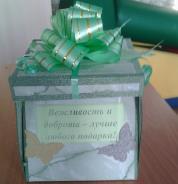 Для изготовления лэпбука потребуется:ВатманНожницыЛинейка, угольникКарандаш КлейСамоклеящаяся бумагаКанцелярский нож.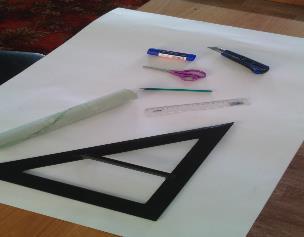 На ватмане чертим 9 одинаковых квадратов, каждая сторона по 20 см. По углам обрезаем лишние квадраты.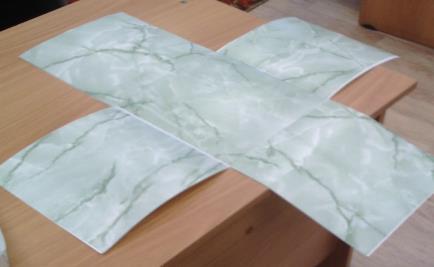 По такому же принципу выполняем крышку, декорируем.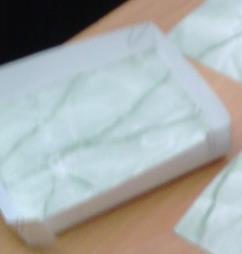 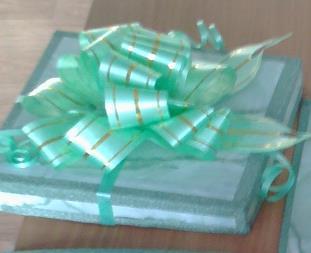 Во внутреннюю часть лэпбука (коробки) размещаем задания:Сказка о вежливом львеЗагадки о вежливостиСитуации в картинках (добрые и злые поступки, выбери нужное)Пословицы и поговорки о вежливостиПочта добрых слов (скажи доброе слово и опусти монетку в почту)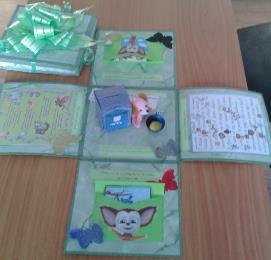 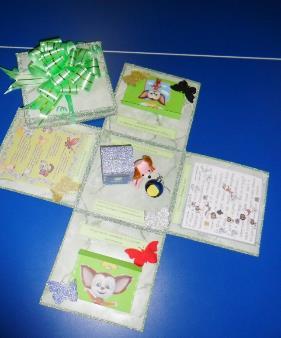 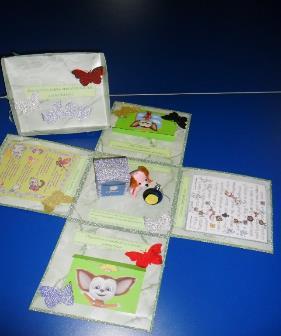 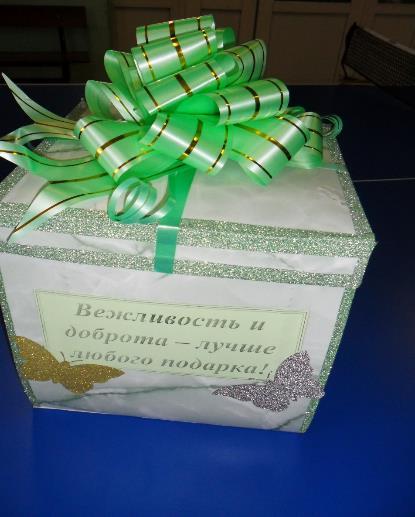 Вот такой лэпбук-коробочка получился. № 2Дидактическая игра«Лэпбук «Уроки вежливости»(игровое пособие для детей второй младшей группы)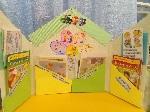 Актуальность   игры обусловлена с одной стороны важностью проблемы формирования дружелюбия у младших дошкольников, как качества личности ребенка, с другой — важностью уважения к окружающим взрослым и детям. И удобное компактное использование детьми младшей группы.Цель: Формирование представление о уважении и доброте к окружающим взрослым и сверстникам.Задачи:Понимание детьми младшего дошкольного возраста, правил взаимоотношений.Формирование умений находить разные способы решений.Проявление добрых чувств к окружающим.Воспитание отзывчивости к окружающим.Формирование умения приветливо разговаривать друг с другом.Лэпбук выполнен из плотного картона,  можно его удобно детям, без помощи взрослых,  располагать на детском столе, он  очень легкий.Оформлен в спокойных и ярких тонах, в форме домика, что привлекает детей и располагает к игре. Наглядный и игровой материал расположен в красивых карманах. Наполнены карманы книгами, типографскими и собственного изготовления, играми, которые помогут моим малышам в развитии доброжелательности и уважении, и решении проблемных ситуаций в режимных моментах в группе.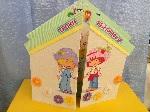 «Книжки-малышки» – это книжки-самоделки «Стихи о вежливых поступках»  и «Добрые дела» — яркие, маленькие книжки, которые, удобно брать в руки детям. Оформлены они картинками с  разными ситуациями.«Пазлы» —  игра, выполнена на плотном картон с яркими  изображениями ситуаций, собирая пазлы из четырех и шести частей, дети  знакомятся  с этикетом общения.«Собери картинку» — при складывании картинок с отрицательными поступками дети оценивают и свои поступки.«Что хорошо – что плохо» — при моделировании поступков и ситуаций младшие дошкольники формируют мнение о своем поведении.«Цветик-семицветик» — на лепестках изображены правила поведения детей, это игра – напоминание, является подспорьем  воспитателю в развитии доброжелательности у детей 3-4 лет.№ 3ЛЭПБУК « Мастерская вежливости и добрых дел»Возраст : старшая группа .Цель: Формирование представление о уважении и доброте к окружающим взрослым и сверстникам.Задачи:Понимание детьми дошкольного возраста, правил взаимоотношений.Формирование умений находить разные способы решений.Проявление добрых чувств к окружающим.Воспитание отзывчивости к окружающим.Формирование умения приветливо разговаривать друг с другом.Составные части лэпбука: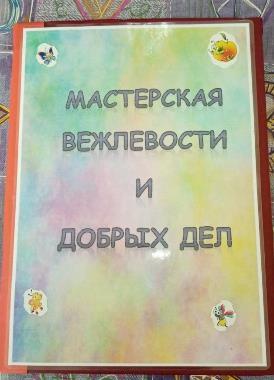 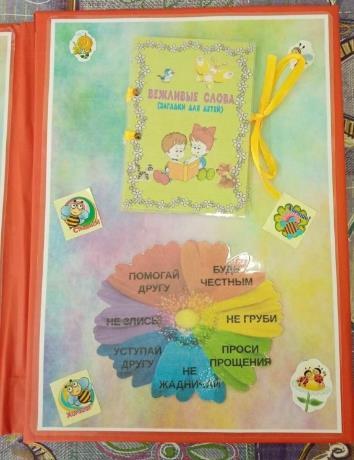 Книжка загадки «Вежливые слова»Цель: учить детей отгадывать загадки. Закреплять навыки речи- доказательства, развивать навыкиХод: Ребенок совместно со взрослым разгадывают загадки по теме вежливые слова.«Цветок доброты»Расписаны правила добрых поступков.Игра лабиринт: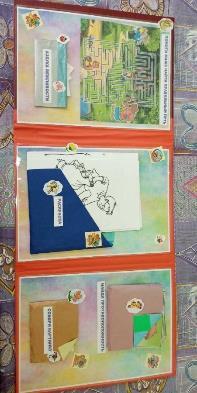 Цель: Помоги Маше найти правильный путь,  к своему другу медведю.Азбука вежливости В данной игре находятся карточки с картинками и буквами с алфавита.Ребенок по картинке может определить какой звук первый в этом слове и на него он должен назвать вежливые и добрые слова. Дети поочередно вытягивают карточками с буквами и называют вежливые слова.РаскраскаВ данной папке представлены картинки по тебе добрые дела и поступки.Игра найти противоположностьЦель: способствовать развитию внимания, логического мышления, пространственных представлений. Научить ребенка выбрать предметы с противоположными свойствами.Ход игры: В данном конверте находятся карточки с добрыми и плохими поступками, задача ребенка подобрать противоположную картинку данному поступку.Собери картинку Цели:  учить правильно собирать изображение предмета из отдельных частей; соотносить образ представления с целостным образом реальногоХод игры: Собрать разрезные картинки и рассказать про ситуацию.Цветок  вежливых слов в стихах.Цель: Закреплять умение употреблять в речи слова благодарности и вежливые слова.Ход: Чтение и запоминания вежливых слов совместно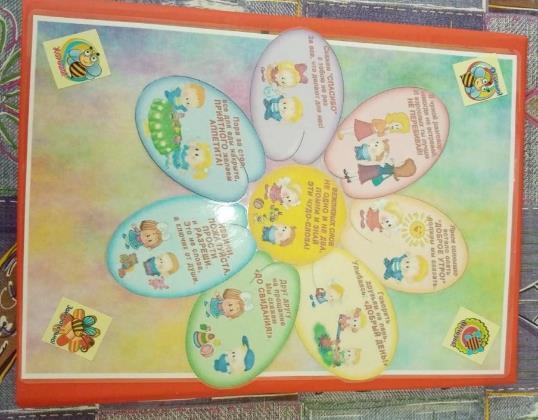 